PERNYATAAN KEASLIAN SKRIPSIDengan ini saya menyatakan bahwa skripsi yang saya tulis sebagai salah satu syarat untuk memperoleh gelar Sarjana Pendidikan dan diajukan pada Jurusan Pendidikan Guru Madrasah Ibtidaiyah. Fakultas Tarbiyah dan Keguruan Universitas Islam Negeri Sultan Maulana Hasanuddin Banten ini sepenuhnya asli merupakan hasil karya tulis ilmiah saya pribadi.Adapun tulisan maupun pendapat orang lain yang terdapat dalam skripsi ini telah saya sebutkan kutipannya secara jelas sesuai dengan etika keilmuan yang berlaku di bidang penulisan karya ilmiah.Apabila di kemudian hari terbukti bahwa sebagian atau menyontek karya tulis orang lain, saya bersedia untuk menerima sanksi berupa pencabutan gelar kesarjanaan yang saya terima ataupun sanksi akademik lain sesuai dengan peraturan yang berlaku.ABSTRAKNama : Istiqomah. NIM: 142400730. 2018. Analisis Nilai-nilai Pendidikan dalam Seni Tari Ahlan Wasahlan dan Tari Rampak Terbang Ciolang Daerah Banten (Penelitian Kualitatif di Sanggar Wanda Banten)Penelitian ini bertujuan untuk mengetahui tentang tarian daerah Banten yaitu tari Ahlan Wasahlan dan tari Rampak Terbang Ciolang dan nilai-nilai pendidikan yang terkandung di dalamnya. Metode penelitian yang digunakan adalah kualitatif, deskriptif analisis dengan studi kasus dan penyebaran lembar analisis pada 10 responden penonton tari Ahlan Wasahlan dan tari Rampak Terbang Ciolang. Teknik pengumpulan data dengan menggunakan observasi, wawancara, dan dokumentasi. Analisis data yang di gunakan dengan cara mereduksi data, menyajikan, dan penarikan kesimpulan atau verifikasi. Dari pembahasan yang telah dilakukan, maka penelitian ini memperoleh hasil sebagai berikut: (1) Tari Ahlan Wasahlan merupakan pertunjukan kesenian tari untuk penyambutan tamu (2) Tari Rampak Terbang Ciolang merupakan pertunjukan tari yang mengisahkan tentang kehidupan sehari-hari santri pada sebuah pesantren, tarian ini bukan hanya sekedar hiburan tapi juga sebagai tuntunan. (3) Nilai-nilai yang terkandung di dalam kedua tarian tersebut, berisikan tentang ajaran-ajaran agama Islam dalam kehidupan sehari-hari, nilai pendidikan tersebut berupa a) nilai pendidikan Agama Islam, b) nilai budaya c) nilai etika d) nilai estetika e) nilai kebersamaan f) nilai percaya diri g) nilai keramah tamahan h) nilai saling menghormati i) nilai komunikasi j) nilai kerakyatan k) nilai kreatifitas l) nilai patriotism. Tari Ahlan Wasahlan dan tari Rampak Terbang Ciolang perlu dilestarikan sebagai identitas budaya Banten.Kata kunci: Tari Ahlan Wasahlan, Rampak Terbang Ciolang, Nilai-nilai Pendidikan.Assalamu’alaikum Wr. Wb.Dipermaklumkan dengan hormat, bahwa setelah membaca dan menganalisis serta mengadakan koreksi seperlunya, kami berpendapat bahwa skripsi saudara Istiqomah, NIM: 142400730 yang berjudul Analisis Nilai-nilai Pendidikan dalan Seni Tari Ahlan Wasahlan dan Tari Rampak Terbang Ciolang Daerah Banten (Penelitian Kualitatif di  Sanggar Wanda Banten), telah dapat diajukan sebagai salah satu syarat untuk melengkapi ujian munaqosah pada Fakultas Tarbiyah dan Keguruan Jurusan Pendidikan Guru Madrasah Ibtidaiyah Universitas Islam Negeri Sultan Maulana Hasanuddin Banten.Dengan demikian, atas segala perhatian Bapak kami ucapkan terimakasih.Wassalamu’alaikum Wr. Wb.Serang, 23 Juli 2018ANALISIS NILAI-NILAI PENDIDIKAN DALAM SENI TARI AHLAN WASAHLAN DAN TARI RAMPAK TERBANG CIOLANG DAERAH BANTEN(Penelitian Kualitatif di Sanggar Wanda Banten)Oleh: Menyetujui:Mengetahui:PENGESAHANSkripsi Istiqomah, NIM: 142400730 yang berjudul Analisis Nilai-nilai Pendidikan dalam Seni Tari Ahlan Wasahlan dan Tari Rampak Terbang Ciolang Daerah Banten (Penelitian Kualitatif Di Sanggar wanda Banten), telah diujikan dalam sidang Munaqasah Universitas Islam Negeri Sultan Maulana Hasanuddin Banten, pada tanggal 31 Juli 2018Skripsi tersebut telah disahkan dan diterima sebagai salah satu syarat untuk memperoleh gelar Sarjana Pendidikan (S.Pd). Pada Fakultas Tarbiyah dan Keguruan Universitas Islam Negeri Sultan Maulana Hasanuddin Banten.Serang, 31 Juli 2018Sidang MunaqasahAnggota:PERSEMBAHANSyukur ku persembahkan pada ALLAH SWT yang maha kuasa, berkat rahmat detak jantung, hembusan nafas dan denyut nadi yang telah dikaruniakannya dalam hidup ku hingga akhirnya kini ku bisa mempersembahkan karya kecil ku ini untuk orang yang paling aku hormati dan aku banggakan, orang tua ku yaitu Ayah terhebat (Syaifullah) dan Mamah tercinta (Inti Zaria) yang telah dengan segala upaya membesarkan, mendidik, memberi dukungan baik moril maupun materi, motivasi dan doa yang tiada henti untuk kesuksesanku, karena tiada kata seindah lantunan do’a dan tiada doa yang paling mujarab selain do’a yang terucap dari mulut kedua orang tua untuk anaknya. Disetiap langkahku aku berusaha mewujudkan setiap harapan-harapan yang kalian impikan di diriku meskipun semuanya tidak akan sebanding dengan apa yang kalian berikan untuk ku.Ku persembahkan juga untuk adik-adik ku (Fatimah Zahra dan Nurul Azka) serta seluruh keluarga dan teman-teman. Terima kasih atas semangat dan dukungan kalian hingga penulis bisa menyelesaikan skripsi ini dengan baik. Semoga Allah SWT membalas segala kebaikan kalian semuadan semoga skripsi ini dapat berguna dan bermanfaat. aminnMottoوَمَااللَّذَّةُ إِلاَّ بَعْدَ التَّعَبِ“Tidak ada kenikmatan kecuali setelah kepayahan”RIWAYAT PENULIS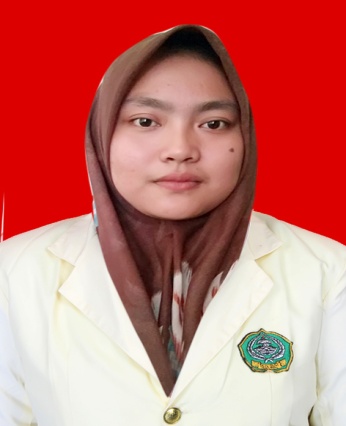 Istiqomah, dilahirkan di Lampung pada tanggal 25 Agustus 1996, tepatnya di Desa waykepayang, kecamatan Kedondong, Kabupaten Pesawaran, Lampung Selatan. Orang tua penulis bernama Bapak Syaifullah dan Ibu Inti Zaria, penulis anak pertama dari tiga bersaudara, adik penulis bernama Fatimah Zahra dan Nurul Azka. Adapun pendidikan formal yang pernah di tempuh oleh penulis adalah sebagai berikut:TK Qurrota A’yun Kabupaten Pesawaran, Lampung Selatan 2001-2002SDN Nagrog, Kabupaten Tangerang 2002-2008SMP dan SMA di Pondok Pesantern Modern Mumtaz Ibadurrahman Cipondoh Tangerang selama 6 tahun dan lulus pada tahun 2014Pada tahun 2014 masuk ke perguruan tinggi IAIN Sultan Maulana Hasanuddin Banten sekarang beralih status menjadi UIN Sultan Maulana Hasanuddin Banten, Fakultas Tarbiyah dan Keguruan, Jurusan Pendidikan Guru Madrasah Ibtidaiyyah.  Pengalaman berorganisasi penulis selama menempuh pendidikan sebagai berikut:ISPPI devisi Keamanan.LDC devisi mahkamah lughoh.HIMATA Kom. UIN Sultan Maulana Hasanuddin Banten.Anggota Pramuka AMBACANA UIN Sultan Maulana Hasanuddin Banten.IKAPPI Serang.KATA PENGANTARBismillahirrohmanirrohim,Puji syukur, Alhamdulillah tiada kata yang paling pantas terucap selain kata syukur penulis haturkan kepada Allah SWT yang telah melimpahkan rahmat dan nikmat-Nya serta kemudahan kepada penulis dalam menyelesaikan skripsi ini. Shalawat serta salam semoga tetap tercurahkan limpahkan kepada junjungan nabi Muhammad SAW, keluarga sahabat-sahabat serta pengikutnya yang setia hingga akhir zaman.Dengan sepenuh hati penulis ingin menyampaikan ucapan terimakasih  terutama kepada yang terhormat: Bapak Prof. Dr. H. Fauzul Iman, M.A., Rektor UIN Sultan Maulana Hasanuddin Banten.Bapak Dr. H. Subhan, M.Ed., Dekan Fakultas Tarbiyah dan Keguruan UIN Sultan Maulana Hasanuddin Banten.Bapak Khaeroni, S.Si., M.Si. Ketua Jurusan Pendidikan Guru Madrasah Ibtidaiyyah UIN Sultan Maulana Hasanuddin Banten.Bapak Drs. H. Habudin, M.M.Pd. Sebagai Pembimbing I dan Bapak H. Mansur, M.Pd. Sebagai Pembimbing II yang selalu bijaksana memberikan bimbingan, arahan, nasehat serta waktunya kepada penulis selama penulis menyelesaikan skripsi ini.Para jajaran Dosen UIN Sultan Maulana Hasanuddin Banten yang telah membekali penulis dengan berbagai ilmu selama mengikuti perkuliahan.Bapak Deden Rifki, S.Kom. Sebagai Staf Tata Usaha Jurusan PGMI Fakultas Tarbiyah dan Keguruan UIN Sultan Maulana Hasanuddin Banten.Ibu Wiwin Purwinarti, S.Sn. Sebagai pemilik sanggar Wanda Banten yang telah memberikan waktu, ilmu serta kesempatan bagi penulis untuk melakukan penelitian di Sanggar Wanda Banten.Orang tau, keluarga, dan teman-teman yang telah memberikan dukungan serta motivasi selama penyusunan skripsi.Rasa hormat dan terima kasih untuk semua pihak yang terlibat dalam perjuangan penulis menyusun skripsi, terima kasih atas segala dukungan dan doanya hingga penulis menyelesaikan skripsi ini semoga Allah SWT membalas segala kebaikannya.Penulis menyadari  karena terbatasnya pengetahuan dan pengalaman yang dimiliki penulis,  skripsi ini jauh dari kata sempurna namun dengan harapan semoga skripsi ini dapat memberikan manfaat bagi peneliti dan pembaca.Serang, 6 Agustus 2018Penulis,IstiqomahDAFTAR ISISAMPUL DAN JUDUL		iPERNYATAAN KEASLIAN SKRIPSI		iiABSTRAK		iiiUSULAN UJIAN MUNAQASAH	 	ivPERSETUJUAN PEMBIMBING		vPENGESAHAN		viPERSEMBAHAN		viiMOTTO		viiiRIWAYAT HIDUP		ixKATA PENGANTAR		xDAFTAR ISI		xiiDAFTAR GAMBAR		xviDAFTAR TABEL	 xviiBAB I PENDAHULUANLatar Belakang Masalah		1Pembatasan Masalah		4Perumusan Masalah		4Tujuan Penelitian		5Manfaat Penelitian		5Sistematika Pembahasan		5BAB II KAJIAN TEORINilai Pendidikan 		7Pengertian Nilai		9Pengertian Pendidikan		11Nilai-nilai Pendidikan Seni Tari		12Tari Ahlan Wasahlan		15Pengertian Tari Ahlan Wasahlan		15Sejarah Tari Ahlan Wasahlan		19Alat Musik Tari Ahlan Wasahlan		19Filosofi Tari Ahlan Wasahlan		20Eksistensi Tari Ahlan Wasahlan		20Tari Rampak Terbang Ciolang		20Pengertian Tari Rampak Terbang Ciolang		20Sejarah Tari Rampak Terbang Ciolang		20Alat Musik Tari Rampak Terbang Ciolang		21Filosofi Tari Rampak Terbang Ciolang		22Eksistensi Tari Rampak Terbang Ciolang		22Seni Tari 		22Pengertian Seni Tari		22Perkembangan Tari di Indonesia		23Pembelajaran Seni Tari		24Jenis-jenis Tari		25Unsur-unsur Seni Tari		25Seni Budaya dan Keterampilan		28Seni		29Budaya		31Keterampilan		32Macam-macam Seni 		33Seni Rupa		33Seni Musik		34Seni Teater		34Penelitian Terdahulu		35Hasil Penelitian Eka Septiyanti 2015		35Hasil Penelitian Penelitian Ni Kadek Yuniari Dewi 2016		36Perbedaan dengan Penelitian Terdahulu		37BAB III METODOLOGI PENELITIANTempat Penelitian		38Waktu Penelitian		38Metode Penelitian		39Pendekatan Penelitian		40Jenis Penelitian		41Sumber Data Penelitian		41Teknik Pengumpulan Data		42Teknik Analisis Data		48BAB IV HASIL PENELITIANHasil analisis		50Pembahasan		52Nilai-nilai pendidikan dalam Tarian Ahlan Wasahlan		52Nilai Agama 		52Nilai Budaya		52Nilai Etika		53Nilai Estetika		53Nilai Kebersamaan		54Nilai Percaya Diri		54Nilai Keramah Tamahan		54Nilai Saling Menghormati		55Nilai Komunikasi		55Nilai Kerakyatan		56Nilai Kreatifitas		56Nilai Patriotisme		57Nilai-nilai Pendidikan Tari Rampak Terbang Ciolang		57Nilai Agama 		57Nilai Budaya		58Nilai Etika		58Nilai Estetika		59Nilai Kebersamaan		60Nilai Percaya Diri		60Nilai Keramah Tamahan		60Nilai Saling Menghormati		61Nilai Komunikasi		61Nilai Kerakyatan		62Nilai Kreatifitas		62Nilai Patriotisme		62Hasil Wawancara Penulis		63Tari Ahlawan Wasahlan		63Nilai Pendidikan Agama		63Nilai Pendidikan budaya	 	67Nilai Pendidikan Etika		71Tari Rampak Terbang Ciolang		73Nilai Pendidikan Agama		73Nilai Pendidikan budaya	 	77Nilai Pendidikan Etika		80BAB V PENUTUPKesimpulan		82Saran		84DAFTAR PUSTAKALAMPIRAN-LAMPIRANDAFTAR GAMBARGerak Tari Ahlan Wasahlan	 65Busana Tari Ahlan Wasahlan	 66	Alat Musik Tari Ahlan Wasahlan	 68Gerak Etika Tari Penyambutan Tamu	 72 Gerak Etika Tari Penyambutan Tamu	 72Busana Tari RampakTerbang Ciolang	 76Alat Musik Tari Tampak Terbang Ciolang	 78Gerak Pukul Bedug Tari Rampak Terbang Ciolang	 81DAFTAR TABELKisi-kisi Lembar Analisis	 43Hasil Analisis Tari Ahlan Wasahlan	 50	Hasil Analisis tari Rampak Terbang Ciolang	 51Serang, 23 Juli 2018ISTIQOMAHNIM: 142400730Nama		: -Lampiran	: SkripsiPerihal		: Usulan Ujian SkripsiKepada Yth.Dekan Fakultas Tarbiyah dan KeguruanDiSerangPembimbing I,Drs. H. Habudin, M.Pd.NIP. 19630201199403 1 002Pembimbing II,H. Mansur, M.Pd.NIP. 19790615 2005011006ISTIQOMAHNIM: 142400730Pembimbing I,Drs. H. Habudin, M.Pd.NIP. 19630201 199403 1 002Pembimbing II,H. Mansur, M. Pd.NIP. 19790615 200501 1006DekanFakultas Tarbiyah dan KeguruanDr. H. Subhan, M. Ed.NIP. 19680910 200003 1 00 1Ketua Jurusan Pendidikan Guru Madrasah IbtidaiyahKhaeroni, S.Si, M.Si.NIP. 198303182006041003Ketua Merangkap Anggota,Dr. Supardi, M.Pd, Ph.D.NIP. 19680620 199603 1 003Sekertaris Merangkap Anggota,Juhji, M.PdNIDN.  2021098102Penguji I, Hj. Enung Nugraha, M.PdNIP. 19711010 199903 2 002Penguji II,Uyu Mu’awwanah, M.PdNIP. 197906 13200604 2 002Pembimbing I,Drs. H. Habudin, M.Pd.NIP. 19630201 199403 1 002Pembimbing II,H. Mansur, M. Pd.NIP. 19790615 200501 1 006